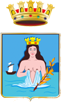 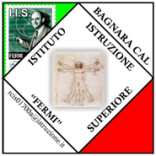 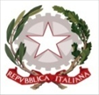 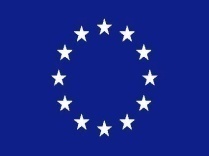 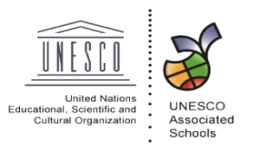 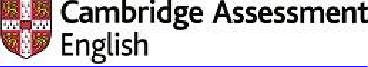 Dichiarazione relativa a Corsi di Formazione/ Aggiornamento frequentati nell’ a. s. 2021-22 Il Sottoscritto ____________________________ docente  di _______________________________in servizio presso  ____________________________________________consapevole delle sanzioni anche penali, nel caso di dichiarazioni non veritiere e falsità negli atti, richiamate dall’art. 76   D.P.R. 445 del 28/12/2000 così come modificato ed integrato dall’art 15 della legge 16/01/2003  n. 3DICHIARAdi aver frequentato nell’a. s. 2021-22 i seguenti corsi di Formazione, compatibili con le indicazioni stabilite dal PTOF, dei quali allega attestato di partecipazione e/o dichiarazione tutor/ente.Titolo del Corso : _____________________________________________________________________Organizzato da : ______________________________________________________________________Presso la sede di : ____________________________________________________________________Periodo dal __________ al ____________  per n. ore ___ frequentate su n. ore ___ del corsoTitolo del Corso : _____________________________________________________________________Organizzato da : ______________________________________________________________________Presso la sede di : ____________________________________________________________________Periodo dal __________ al ____________  per n. ore ___ frequentate su n. ore ___ del corsoTitolo del Corso : _____________________________________________________________________Organizzato da : ______________________________________________________________________Presso la sede di : ____________________________________________________________________Periodo dal __________ al ____________  per n. ore ___ frequentate su n. ore ___ del corsoTot. Ore__________________________Bagnara Calabra (RC), ____________________				Firma del dichiarante                                                                                                                  ____________________________Allegare  attestati di frequenza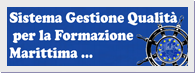                  ISTITUTO D’ISTRUZIONE SUPERIORE “E. FERMI”CERT. N. 50 100 14484-Rev 002                                                                                                                       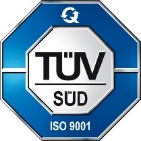       Via Denaro, 24 - 89011 Bagnara Calabra (RC) – Tel. 0966/439104 - Fax 0966/439103     sito web: www.iisfermibagnara.edu.it    -   e-mail: rcis01700a@istruzione.it                                       pec: rcis01700a@pec.istruzione.it